Nature搜尋步驟1.進入圖書館首頁，選綠色Bar的電子資料庫，鍵入nature搜尋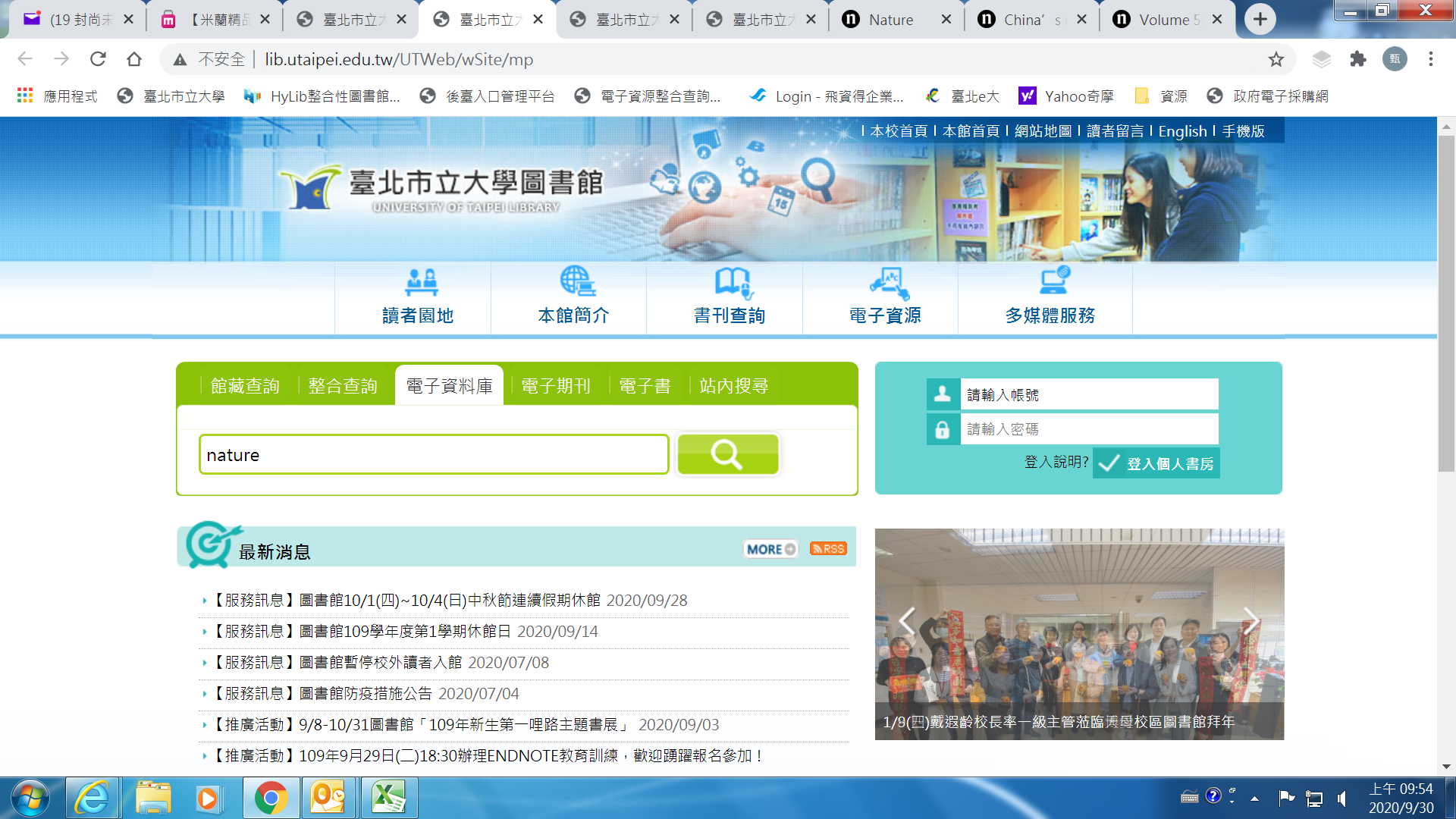 2.選取「2.Nature Jounals Online(新訂2020)」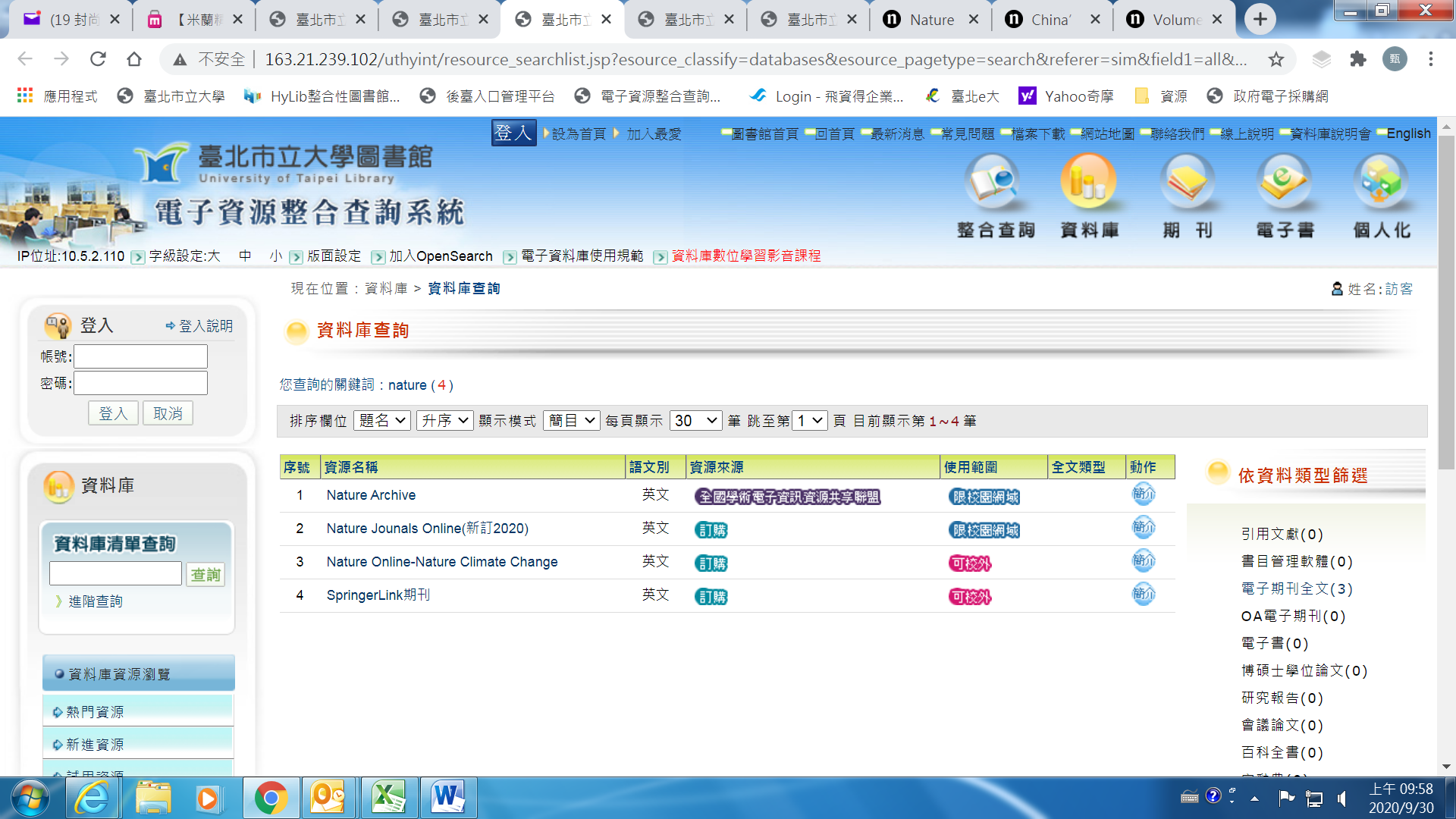 3.進入Nature網頁，下拉「explore our content」選取「Current  Issue」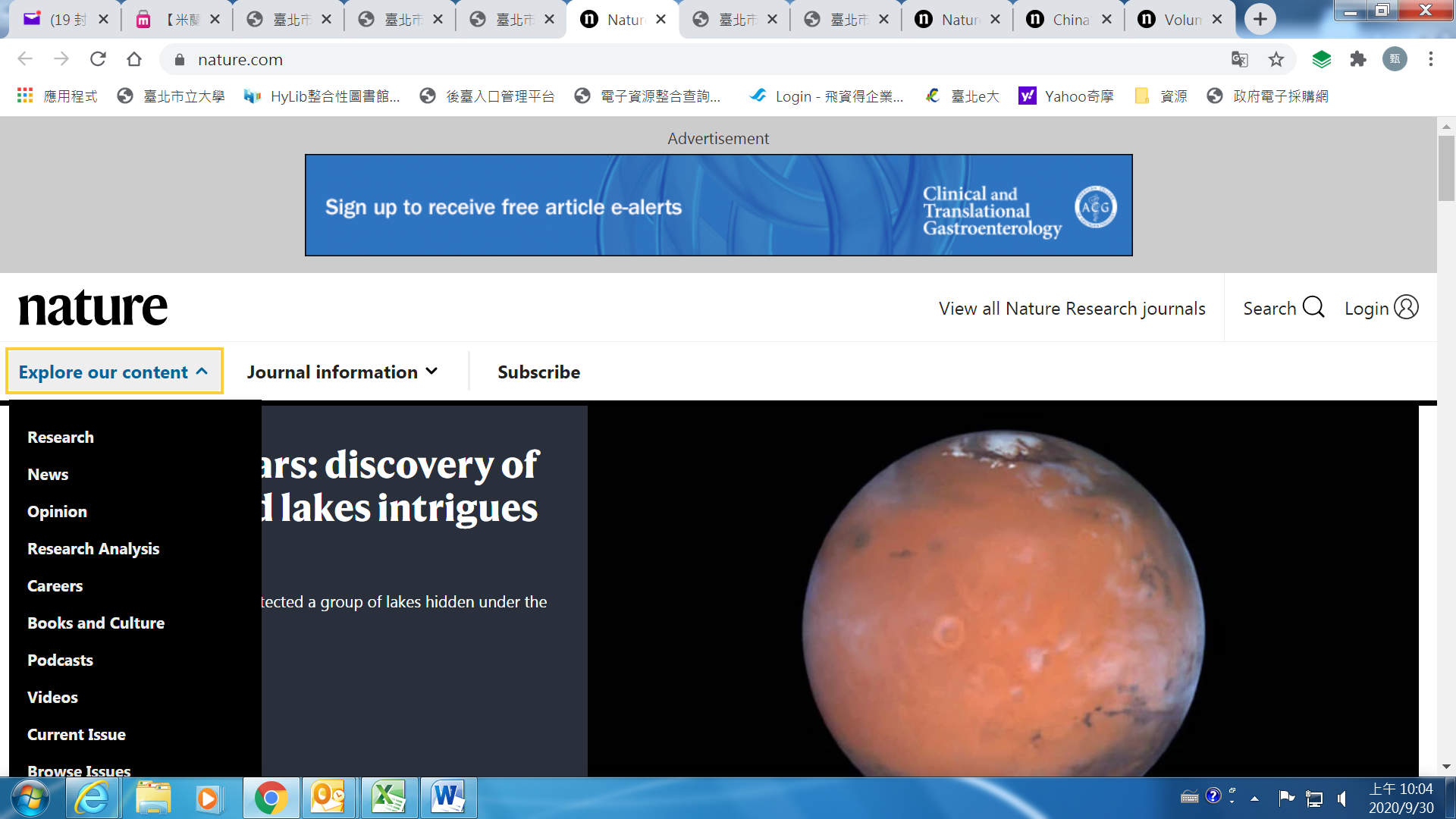 4.進入網頁後，網頁下拉至「Article」，點選任一篇文章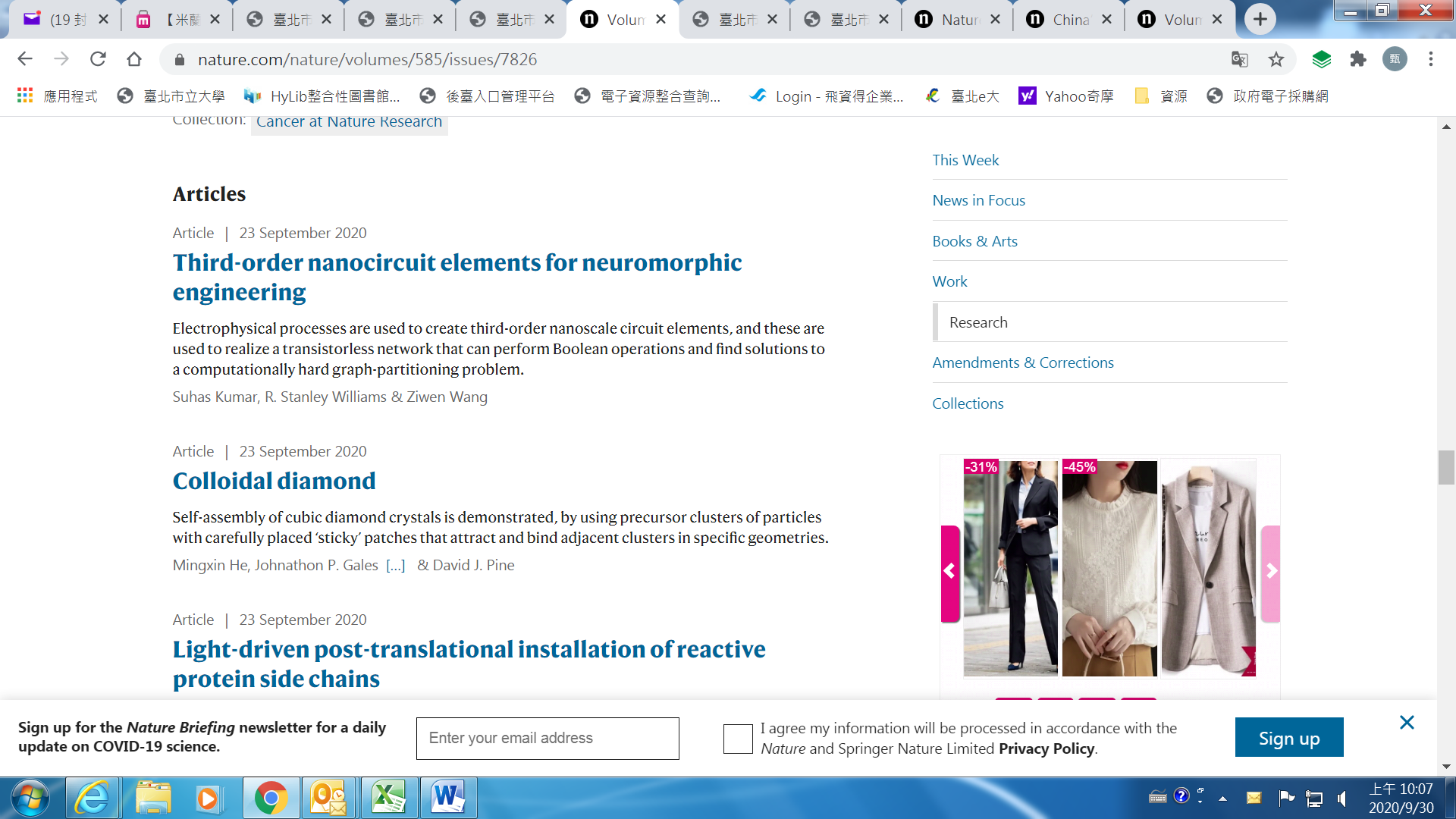 5.進入後，右邊即可下載該篇文章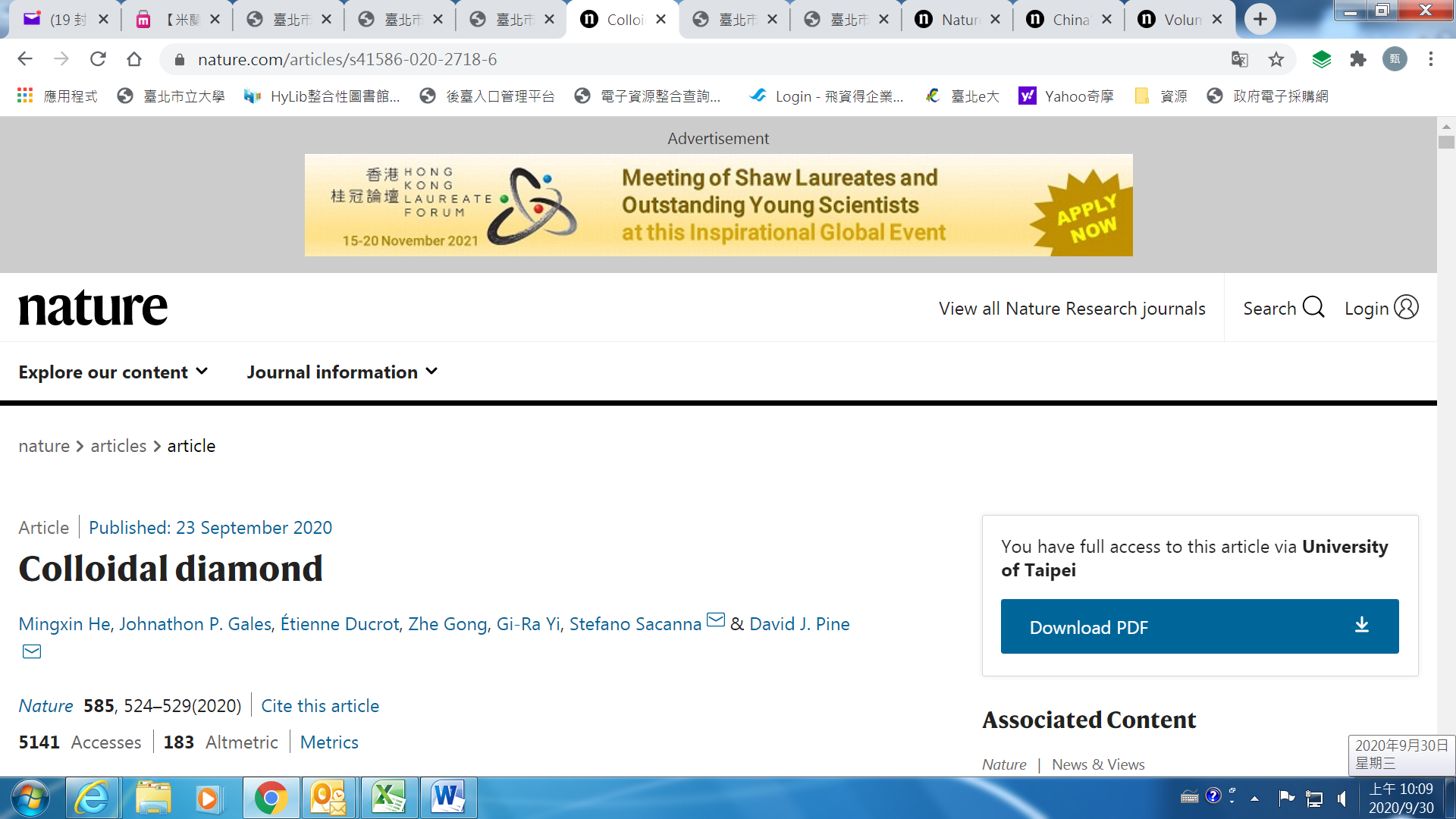 